令和元年８月２０日（火）ワーキングチーム　レクリエーション業務　調整報告報告者　：　松岡　万美子会議開催第1回　6月27日（木）13：00～15：00第2回　7月25日（木）13：00～15：00第3回　8月20日（火）13：00～15：00業務の見直し基本の視点）　ご利用者の立場に立って考えるレクとは？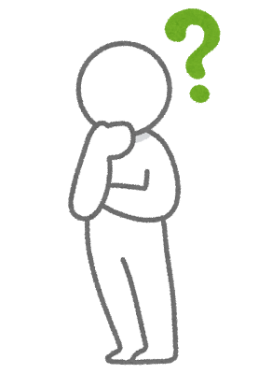 レクは集団レクのイメージがある。では、集団レク以外のレクって？（一部を掲載）全101項目コロコロクリーナーの作業もレク？「ご利用者は人の役に立つことを喜んでされている」と職員の声。≪人間の究極の幸せ≫愛されること　　褒められること　 人の役に立つこと　人に必要とされること　　　　　　　　人の役に立つことをして幸せを感じるコロコロクリーナーはレクじゃないかな？！　　　　　　　　　　そう考えると様々なレクがある！　　　　　「私、集団レクするのが苦手です・・・」　　　　　得意とするA職員のみが集団レクを実施。　　　　　B職員・C職員はいつも他の業務。３．サービスの基本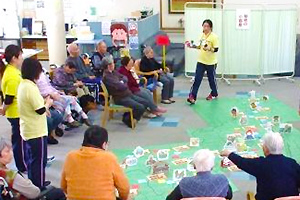 今後のサービス、日課の再構築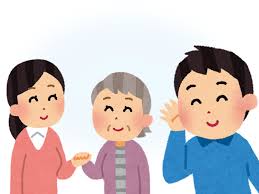 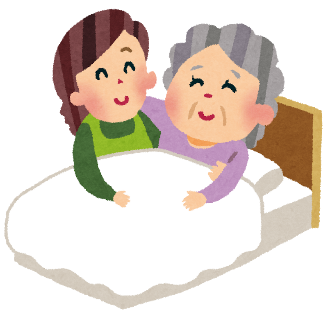 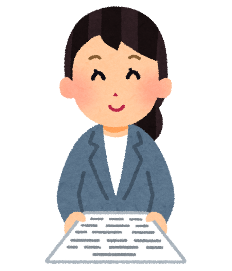 【例】　施設のスケジュール（前）　　　　　　　　　　　　　　　　　　　　　　　　　　　　　（後）8：30　　　迎え9：30　　　朝のドリンク9：45　　　朝の会10：00　　AM入浴　　　　　　　　 集団レク（風船バレー）11：30　  手洗い等、食事の準備　　　　　　・　　　　　　・　　　　　　・考察＜自立支援研修資料抜粋＞会議を終えたメンバーの感想「今後、この人にはこれが合っているのかな？と、色々なレクをやってみようと思う」「朝のミーティングや施設長に相談して、周りを巻き込んでしてみたい」「今日は何しましょう？とご利用者にお聞きするようになって、色々なご利用者がおられるんだなぁと改めて思った」「ご利用者のことを考える会議、素晴らしいなと思った」「他の施設の職員と会い、意見を聞くことができて大変貴重な時間だった」「他の施設の業務を学べる場になり、ご利用者に対する気持ちを学ぶこともできた」「ご利用者にしたいことをお聞きすると、ダラダラ過ごしたいという方がおられ、その日はおしゃべりのみで終わったが、ご利用者に合わせたこんな日課もいいなぁと思えた。これしましょう、あれしましょうというのでなくてもいいのかと思えた」レクワーキングチームメンバー園芸おはじきお茶の葉入れ花水やりカード（文字合わせ）洗濯たたみあやとりお弁当箱拭きコロコロクリーナー良い福祉サービスとは？・実は「質の評価」が難しい良いサービスとは何か指標や根拠が定まっていない目標は「状態改善」「自立支援」だが・・・ご利用者ニーズ＝サービスの必要性だが、ご利用者の「要求」＝「ニーズ」とは限らない。一人ひとりの状態像に応じた対応（個別性）と、施設・事業者による創意工夫（多様性）が求められる。サービスを提供する仕組みや改善に向けた取組のプロセスが機能しているかが評価部署職員氏名ひなたぼっこ松下　久美子おくらべ高橋　浩江ひばり松岡　万美子宅老所えんや山本　早苗宅老所ふらっと石原　京子かしのき園中島　千寿本部（スタッフ）山田　覚本部（スタッフ）池野　信博本部（スタッフ）須磨　正彦